ST JOSEPH’S UNIVERSITY, BENGALURU -27M.Sc. FOOD SCIENCE & TECHNOLOGY – III SEMESTERSEMESTER EXAMINATION: OCTOBER 2023		(Examination conducted in November /December  2023)FST 3422: Food Quality, Safety Management & Statistics(For current batch students only)Time: 2  Hours								    Max Marks: 50This paper contains 2 printed pages and FOUR partsI. Answer any FOUR of the following                                                                3x4=121. Highlight the principles of quality assurance.2. Mention the importance and benefits of food quality control.3. List the principles of HACCP.4. What is AGMARK? Mention the names of any 3 commodities that require AGMARK     certification.5. Mention the merits and demerits of probability sampling with examples.6. Cite the differences of population and sample variance with a formula.II. Answer any TWO of the following                                                              5x2=107. Mention the various methods used for quality assessment of egg.8. Write a note on Fish Bone diagram used in Total Quality Management.9. Give the graphical representation of the positive and negative correlation.III. Answer any TWO of the following                                                            10x2= 2010. Describe the principles and regulation of GMP.11. Narrate the role of USFDA in management.12. Explain the 4 techniques of probability sampling.IV. Answer the following                                                                              8x1=813. 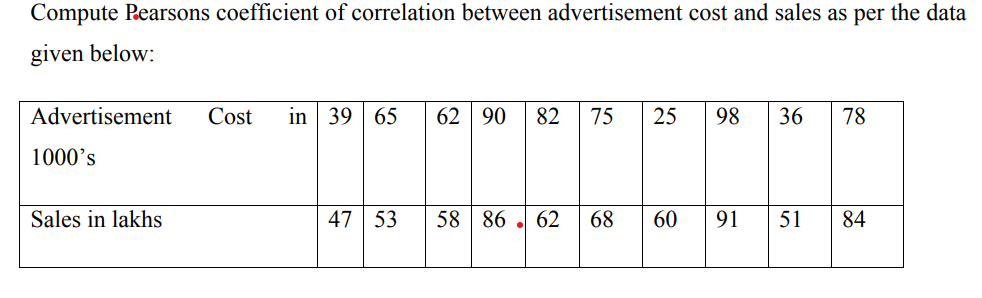 